[Date]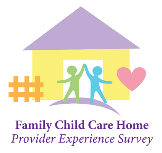 Dear [Child Care Professional]:As you know, family child care homes serve a distinct role in the demanding child care market by offering flexible hours and serving smaller numbers of children and mixed ages. They are an integral part of the child care environment. The Food program, or the Child and Adult Care Food Program (CACFP), also plays a significant role in supporting the health and wellness of children by reimbursing providers for nutritious meals served to eligible children in their care. Prior studies have shown that family child care home participation in the Food Program has been declining for over a decade. We want to understand why family child care home providers are leaving the program and the challenges providers face in participating in the Food Program. The U.S. Department of Agriculture (USDA) has contracted with Westat to conduct the Family Child Care Home (FCCH) Provider Experience Survey to examine these questions among family child care home providers who are currently participating in the Food Program and those who previously participated in the program. The objectives of this survey are to: Identify and describe the reasons why family child care home providers discontinue their participation in the Food Program; Determine and describe program statutory and regulatory requirements, operational and financial considerations, and Federal, State, and local specifics frequently cited as burdensome; andGather and summarize recommendations from family child care home providers on how to reduce barriers or challenges to participation. The survey will be sent to more than 5,300 family child care homes across the country. Data will be collected between February and June 2023. Sampled providers are strongly encouraged to participate per Section 28 of the National School Lunch Act, which states institutions participating in the child nutrition programs authorized under the Child Nutrition Act of 1966 are required to cooperate with the USDA and its contractors conducting evaluation and research. Your participation is critical to the survey’s success. If you have any questions about the study, please contact the study team toll free at [study phone] or email [study email]. Sincerely,---insert signature image here---[Name][Title]